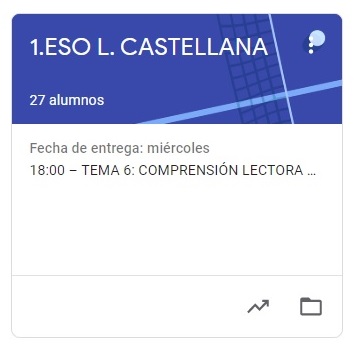 1º ESO  LENGUA CASTELLANA.TAREAS SEMANA DEL 30 DE MARZO AL 3 DE ABRILVAMOS A SEGUIR TRABAJANDO, COMBINANDO LAS TAREAS DE EDIXGAL (TEMA 6) CON LA PLATAFORMA CLASSROOM, PARA QUE ME LAS VAYÁIS ENVIANDO DENTRO DEL PLAZO MARCADO.UNA VEZ CORREGIDA LA TAREA, OS LA DEVUELVO CON UNA NOTA Y UN COMENTARIO. CUANDO SE HA ACABADO EL PLAZO SUBO LA SOLUCIÓN DE LA TAREA A CLASSROOM Y LA TENÉIS QUE COPIAR EN LA LIBRETA PARA QUE QUEDE CONSTANCIA (LO COMPROBARÉ A LA VUELTA).LAS TAREAS DE ESTA SEMANA SON: LUNES 30: PUNTO 5, TEMA 6 LÉXICO: MORFEMAS DERIVATIVOS, FAMILIAS DE PALABRAS Y CAMPO SEMÁNTICO.MARTES 31: PUNTO 6, TEMA 6: LITERATURA, LOS SUBGÉNEROS NARRATIVOS EN PROSA. JUEVES 2:AUTOEVALUACIÓN DEL TEMA 6. PREGUNTAS RELATIVAS A TODOS LOS CONTENIDOS DADOS SOBRE EL TEMA. VIERNES 3: PUNTO 1, TEMA 7: COMPRENSIÓN LECTORA Y PREGUNTAS RELATIVAS A LA MISMA. 										